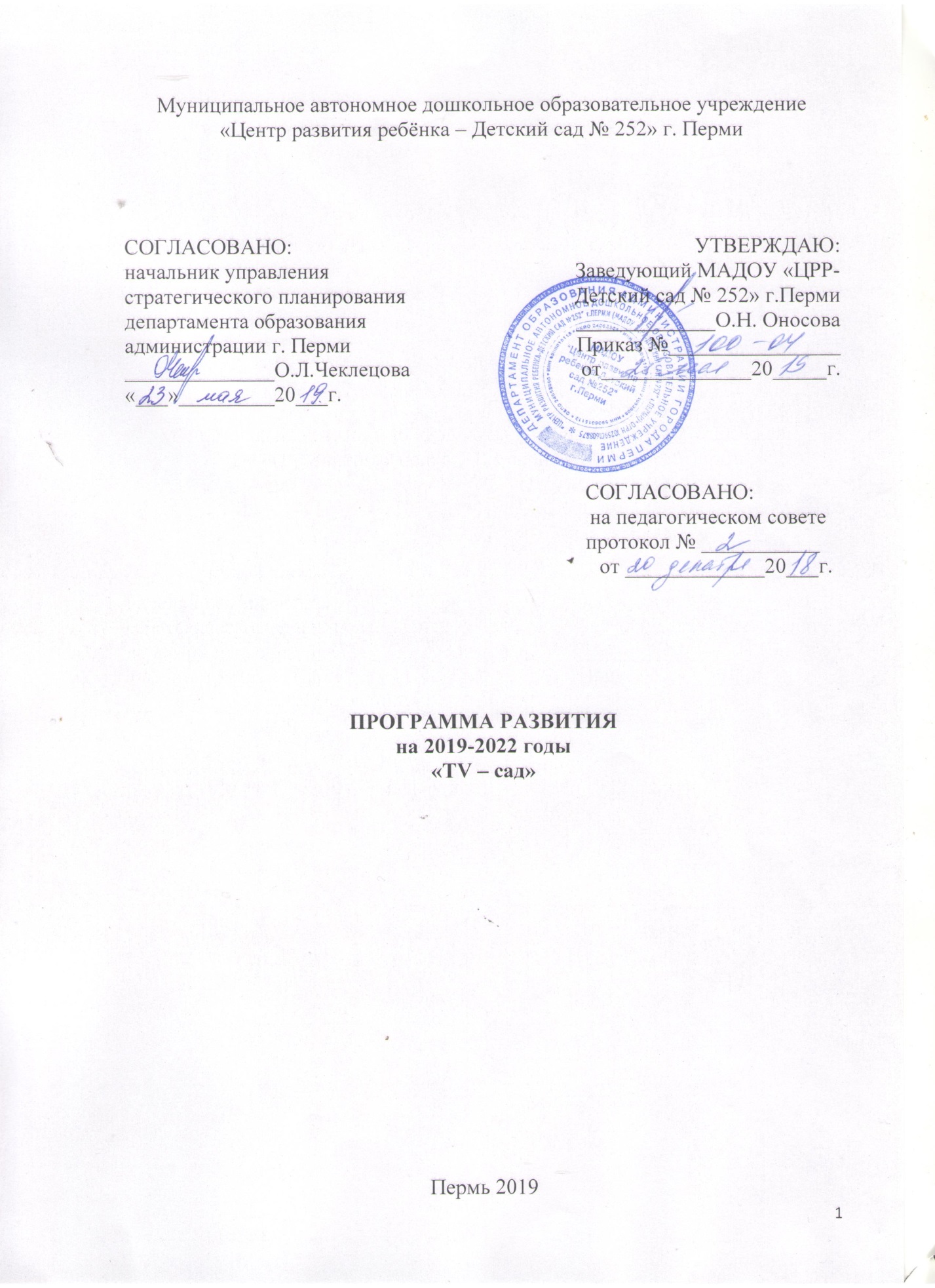 Содержание:Паспорт программы								  3-5Проблемно-аналитический раздел					  6-10Анализ реализации предыдущей программы развитияАнализ текущей ситуации в ДОУЦелевой раздел								11-12Основная идея программы развитияЦель, задачиСодержательный раздел							13-17Механизмы достижения поставленных задачЭтапы деятельности	Дорожная карта по реализации программы развитияРаздел обеспечения								18-20Нормативное обеспечениеСистема управления реализацией программыНаучно-методическое обеспечениеКадровое обеспечениеМатериально-техническое обеспечениеФинансовое обеспечениеПриложения									22-78Телестудия «PRO Детство»					22-30Диагностика развития диалогической речи			31-36Паспорт программыАНАЛИТИЧЕСКИЙ БЛОКАнализ реализации предыдущей программы развитияИдея организации детского телевидения появилась еще в 2015 году, когда педагогическая команда ДОУ осознала актуальность проникновения медийной сферы во все сферы деятельности человека, в том числе и в систему образования. Новое время требовало усовершенствования образовательного процесса, создания информационно-образовательной среды с применением компьютерных технологий, технических средств обучений. Поэтому основной идеей Программы развития ДОУ на 2015-2018 год стала – организация детского телевидения. Основной задачей программы было повышение уровня развития связной диалогической речи у воспитанников, так как при анализе освоения детьми образовательной области «Речевое развитие» было выявлено, что 34% старших дошкольников овладели лишь самыми простыми формами диалога со сверстниками и взрослыми. У детей младшего и среднего дошкольного возраста так же были выявлены проблемы в развитии диалогической и монологической речи: не смотря на проявление инициативы в общении со сверстниками и взрослыми, младшие дошкольники испытывали трудности в формулировке вопросов, в процессе пересказов и составлении описательных рассказов. Результаты мониторинга, опрос родительской общественности и увеличение контингента дошкольников с проблемами в речевом развитии послужили основанием для разработки целей и задач программы развития учреждения.Программа развития ДОУ на 2015-2018 год решала следующие задачи:1. Внедрить новые формы взаимодействия с детьми (посредством детского телевидения), для формирования и развития связной диалогической речи.2. Обучить педагогов использованию компьютерного оборудования для работы с детьми и их семьями.3. Вовлечь семью в процесс создания и использования новых форм работы, посредством детского телевидения.Результат, который нам удалось достигнуть при реализации Программы развития ДОУ на 2015-2018 год:-модернизация РППС, холлов, кабинетов ДОУ. За трехлетний период приобретено интерактивное оборудование – KINECT, интерактивный стол, интерактивная доска, интерактивная панель (холл 2-го этажа), интерактивный пол (холл 1-го этажа), 10 ноутбуков для педагогов.-ежемесячный продукт «Программа новостей», благодаря которому возросла информируемость родителей о жизни и деятельности детского сада;-уровень развития связной диалогической речи у детей повысился на 30%, но не достиг заявленного уровня в программе развития;-75% педагогов используют ИКТ в совместной деятельности с детьми и их семьями.В целом, многие мероприятия проекта были осуществлены, а также проведены незапланированные интересные акции и мероприятия, позволяющие детям совершенствовать диалогическую речь и развивать коммуникативные навыки:- научно - практическая конференция среди детей старшей группы;- встречи и интервью с начальником ГИБДД Кировского района Керимовым А.М., главами администрации Кировского района Глызиным О.А., Хлебниковым В.В.;- мастер – классы и интервью детей с корреспондентами газет «Комсомольская правда», «Перемена Пермь»;- участие детей в городской пресс-конференции «Детский спорт в Перми»;- мероприятие «Завтрак с министром», на котором наши юные корреспонденты задавали вопросы министру образования Пермского края Кассиной Р.А.;- круглый стол с губернатором Пермского края Решетниковым М.Г. в детском технопарке «КВАНТОРИУМ».В работе с родителями, также были выполнены все задуманные мероприятия. С 2015 года и по настоящее время активно развивается и функционирует родительский клуб «TV-клуб». Целью его создания являлось приобщение родителей к активному участию в образовательном процессе ДОУ, посредством телекоммуникационных технологий. В 2018 году мы стали участниками межотраслевого проекта «Семейная Академия», приняли участие с родителями в городском мероприятии ФОРУМ КЛУБОВ МОЛОДЫХ СЕМЕЙ в рамках проекта «СЕМЕЙНАЯ АКАДЕМИЯ - 2018» (организатор Форума – МАУ «Дворец молодежи» г.Перми при поддержке департамента культуры и молодежной политики администрации г.Перми, АНО «Институт поддержки семейного воспитания», Пермского государственного гуманитарно-педагогического университета).Подводя итоги реализации Программы развития на 2015-2018 год можно сделать вывод, что поставленные задачи выполнены. Мы видим необходимость дальнейшей работы в данном направлении, так как проблема речевого развития на сегодняшний день остается актуальной как для родителей, так и для педагогов, а медийный формат взаимодействия с родителями доказал свою обоснованность, он удобен, интересен и мобилен, что особенно актуально в современной жизни. Анализ текущей социокультурной и образовательной ситуации в ДОУ, проблем профессиональной деятельности и внешних обстоятельствЦелевыми установками образовательной политики государства на современном этапе стало осуществление комплекса мероприятий, направленных на повышение качества образования, рост профессиональной компетентности педагогов как основных ресурсов развития системы образования. Эффективное решение этих задач возможно только в организации, готовой работать в инновационном режиме, конкурентоспособном на рынке образовательных услуг города. Образовательная политика и социальный заказ дают основания для анализа жизнедеятельности детского сада, выявления его сильных и слабых сторон.SWOT- АНАЛИЗ ДОУИтогом SWOT-анализа ДОУ является вывод, что в настоящее время ДОУ располагает достаточными ресурсами для оказания качественных образовательных услуг. Вместе с тем дальнейшее развитие ДОУ зависит от способности комплексно и в сжатые сроки решить следующие проблемы: - приведение педагогических кадров в соответствие с требованиями Стандарта педагога; - отсутствие должной связи коллектива ДОУ с научным сообществом; - выстраивание системы работы с неблагополучными семьями и с семьями имеющими детей с ОВЗ; - сетевое расширение сотрудничества ДОУ с учреждениями района, города, края, работающих по направлению речевое развитие; - повышение конкурентоспособности с негосударственным сектором по оказанию дополнительных образовательных услуг; - приведение развивающей среды на территории ДОУ в соответствии с ФГОС ДО.Целевой разделОсновная идея программы развития - организация в ДОУ детского телевидения как средство повышения уровня развития связной монологической и диалогической речи воспитанников. Активно пользуясь всеми доступными гаджетами, а их становится все больше в окружении ребенка, он ждет чего-то яркого, неординарного, привлекающего внимания. Мы нашли выход - интервьюирование, метод позволяющий максимально использовать возможности каждого ребенка. Эффективность данного метода как сильного, но ненавязчивого педагогического средства усиливается за счет того, что в распоряжении педагогов и детей нашего дошкольного учреждения есть современное оборудование, которое позволяет не только создавать, но и транслировать видеоролики на весь детский сад. Применение технических средств стимулирует детей, укрепляет чувство ответственности за свою роль, вдохновляет работать на результат. Ребенок осознает, что не только он видит себя со стороны, но и другие люди (родители, дети из соседних групп) также его видят и слышат. Таким образом, он акцентирует внимание на своей речи. И именно детское телевидение является инновационной формой работы с родителями. Родитель может не услышать педагога, но он непроизвольно остановится и выслушает мнение ребенка, ведь для любого родителя важно, чтобы его чаду было комфортно и хорошо в детском саду, а кто расскажет, так ли это лучше самих детей?! Не каждый родитель может увидеть жизнь детского сада изнутри и это не всегда зависит от его желания. Все интересные, по мнению детей, события освещают по средствам телевидения, высказывают свои суждения, берут интервью у пришедших родителей, педагогов, героев праздника. Снимают сюжеты не только о праздничных и развлекательных мероприятиях, но и о повседневной жизни детского сада, таким образом, информируя и вовлекая родителей в образовательный процесс. Транслируются видеоролики в фае детского сада утром и вечером, так, что все родители становятся телезрителями.Считаем, что подобная деятельность способствует развитию активной, самостоятельной, творческой личности ребенка. Планируется взаимодействие с городскими теле- радио- студиями, печатными СМИ, а также взаимодействие с дошкольными образовательными организациями за пределами города Перми,  имеющими положительный опыт в организации .детской телестудии в ДОУ. Трансляция опыта на муниципальном и региональном уровне.Цель Программы – к 1 сентября 2022 года 80% детей старшего дошкольного возраста имеет показатель «выше среднего» и «высокий» уровень развития связной монологической и диалогической речи, через организацию детского телевидения и реализацию авторских проектов педагогов по речевому развитию. Задачи Программы1. Обучить 80% детей старшего дошкольного возраста базовым навыкам журналистской деятельности с применением метода интервьюирования, публичных выступлений;2. Обучить 100% педагогов по направлениям «Компьютерные и телекоммуникационные технологии в работе с детьми и их семьями»;3. Обеспечить вовлечение 80% родительской общественности в образовательную деятельность, через участие в проектах педагогов и выпусков новостей «Детское время».Ожидаемые результаты1. 80% детей старшего дошкольного возраста имеют показатель «выше среднего» и «высокий» уровень развития связной монологической и диалогической речи. Владеют навыком публичного выступления, умеют брать интервью и составлять короткий рассказ-репортаж.2. 80% детей старшего дошкольного возраста владеют базовыми навыками работы с телевизионным оборудованием.3. Ежемесячный выпуск программы новостей «Детское время» в количестве 18 штук. Трансляция видеороликов в фойе детского сада утром и вечером, а также на канале YouTube.4. 100% педагогов владеют и используют навыки телекоммуникационных технологий в процессе работы с детьми и их семьями.5. Реализовано 23 авторских проекта по речевому развитию.6. Сформирован банк методических разработок по взаимодействию с семьей, посредством детского телевидения.7. 80% родительской общественности являются активными участниками при подготовке выпуска новостей (дают интервью, готовят своих детей к сюжету, снимают тематические видеоматериалы) и приняли участие в авторских проектах педагогов.8. Пополнение РППС: - создана телестудия «PROДетство», приобретено мультимедийное и телевизионное оборудование;- создан банк тематических видеоматериалов, разработаны схемы-подсказки для ведения диалога в форме интервью;- речевые уголки пополнены играми на развитие диалогической речи;9. В рамках Программы социальным партнером выступает Пермская школьная газета Перемена-Пермь (совместные городские пресс-конференции, встречи с интересными людьми).Содержательный разделМеханизмами достижения поставленных задач являются проектные линии по 3 направлениям работы (все субъекты образовательных отношений  - дети, педагоги, родители).Все три проектные линии создают необходимые возможности для качественной реализации требований ФГОС ДО, профессионального стандарта педагога, а также позволяют реализовать приоритеты муниципальной модели дошкольного образования г.Перми и «Стратегии развития образования г.Перми до 2030 г.» (краткосрочные образовательные практики прикладной направленности, новые формы взаимодействия с семьей).Дорожная карта по реализации Программы развития на 2019-2020 учебный годБЛОК ОБЕСПЕЧЕНИЯСистема управления реализацией программы развитияСистема управления представлена во взаимодействии руководителя, координатора и исполнителей программы развития учреждения. Руководителем программы является заведующий МАДОУ – Оносова Ольга Николаевна. Координатор программы – зам.зав. по ВМР Калинина Екатерина Викторовна. Непосредственные исполнители – творческие рабочие группы, созданные исходя из проектных линий реализации программы.Руководитель:обеспечивает нормативно-правовое сопровождение программы развития, разрабатывает и утверждает в пределах своих полномочий правовые акты, необходимые для её реализацииразрабатывает ежегодно в установленном порядке предложения по уточнению перечня программных мероприятий на очередной финансовый год, уточняет затраты по программным мероприятиямнесёт ответственность за своевременную и качественную подготовку и реализацию программы, обеспечивает эффективное использование средств, выделяемых на её реализацию.разрабатывает перечень целевых показателей для контроля хода реализации программыорганизация и проведение оценки показателей результативности и эффективности программных мероприятийутверждает механизм управления программойКоординатор:участвует в разработке нормативно-правового и методического сопровождение программы развития, в пределах своих полномочийсовместно с руководителем разрабатывает целевых показателей для контроля хода реализации программыорганизует информационное сопровождение в целях контроля хода программных мероприятийосуществляет координацию деятельности исполнителей по подготовке и реализации программных мероприятий выявляет содержательные и организационные проблемы в ходе реализации программы организация и проведение мониторинга результатов реализации программных мероприятий по каждому направлению.организация и проведение оценки показателей результативности и эффективности программных мероприятийведение отчётности  о реализации программыИсполнители:осуществляют текущее управление реализацией программы развития, через деятельность творческих рабочих групп по проектным линиям программыГотовят предложения по направлениям работы, по формированию перечня программных мероприятий на каждый годПодготовка предложений по вопросам реализации программы для рассмотрения на педагогическом совете и общем родительском собрании.выявляет  содержательные и организационные проблемы в ходе реализации программы, разработка предложение по их решениюнепосредственная реализация (исполнение)  запланированных мероприятий по всем  проектным линиям программы развития.Порядок контроля и отчетности по реализации ПрограммыОбсуждение и анализ результатов программы (в соответствии с этапами программы) на заседаниях педагогического совета. Подготовка публичного доклада о деятельности МАДОУ – не реже 1 раза в год. Сборы рабочих групп и основных исполнителей Программы – 1 раз в кварталМатериально-техническое обеспечениеМатериально-техническое обеспечение ДОУ на данный момент следующее: в здание имеется сеть Интернет, установлен Wi-Fi, каждый педагог имеет персональный ноутбук. Имеется компьютерный и интерактивный класс, интерактивное оборудование – стол, пол, панель, KINECT. Планируется приобретение телевизионного оборудования для телестудии. Для обеспечения реализации Программы развития развивающая предметно-пространственная среда групп пополнится необходимым оборудованием и пособиями.Финансовое обеспечениеВыполнение программы обеспечивается за счет различных источников финансирования: бюджет и дополнительные привлеченные средства – платные услуги, добровольные пожертвования и прочие доходы, разрешенные нормативно-правовыми документами, регламентирующими финансово-хозяйственную деятельность дошкольной образовательной организации.Приложение 1ОРГАНИЗАЦИЯ РАБОТЫ ДЕТСКОЙ ТЕЛЕСТУДИИ «PROДетство»Цель работы детской телестудии - развитие социальной компетентности воспитанников.Задачи студии:- развивать диалогическую и монологическую речь;- развивать коммуникативные навыки и умения успешного взаимодействия детей друг с другом, сотрудниками, родителями и гостями детского сада;- создать у детей чувства принадлежности к группе и способствовать закреплению положительных эмоций от общего, творческого дела;- развивать жизненно необходимые умения: справляться с волнением, исходить из своих возможностей, делать выбор и принимать решения;- развивать воображение и творческую активность через создание игровой ситуации.Возрастная категория детей: средний и старший дошкольный возраст.Методические приемы и формы, используемые в программе: Развивающие игры (словесные, подвижные, имитационные). Коммуникативные игры. Психогимнастика. Артикуляционная гимнастика. Элементы логоритмики. Моделирование проблемных ситуаций и выхода из них. Работа с мнемотаблицами. Беседы с детьми. Дискуссии. «Мозговой штурм». Чтение художественных произведений, сказочных сюжетов. Экскурсия. Экспериментирование. Проектная деятельность.Форма и режим занятий: игровые занятия, тренинги проводятся два раза в неделю, продолжительность одного игрового занятия - 30 минут.Ожидаемый результат - выпускник должен знать и уметь:- оборудование телестудии;- основы работы и безопасного использования оборудования (фото, видео камера, штатив, осветительные приборы);- уметь снимать на фото, видео камеру подвижные, неподвижные предметы;- знать основы создания мультипликационного фильма;- уметь работать в команде над созданием проекта;- уметь брать интервью и составлять короткий рассказ-репортаж.Занятия в детской телестудии дают прекрасную возможность обучать любознательных ребят практическим навыкам по работе в средствах массовой информации. Дети не привыкли к длинным лекциям, их восприятие окружающей действительности заточено на личный опыт, и именно практические занятия позволяют в игровой форме дать большое количество полезных навыков и умений. Множество разнообразных упражнений, как групповых, так и индивидуальных, рассчитанных на развитие собственной смекалки, помогают ребятам освоить азы тележурналистики. Занятия в студии учат малышей смотреть на события не однобоко, всегда интересуясь другими точками зрения. Такой подход очень полезен и требует развития с самого раннего возраста для того, чтобы войти в привычку к моменту вступления во взрослую жизнь. Журналистика для детей дарит навыки сопоставления и анализа информации, умение ее найти и правильно использовать. Работа студии включает различные виды и формы деятельности:Познавательно-речевую: беседы на темы, возникающие в процессе записи видеоматериалов, викторины, дидактические игры;Игровая деятельность: игра «Гость в детской телестудии», «Журналист берет интервью», игровые ситуации в которых дети знакомятся с профессиями - тележурналист, телеведущий, фотограф, редактор, оператор, сценарист и т.д.Продуктивная деятельность: интервьюирование, рисование иллюстраций к сюжетам видеоматериалов, создание фотоколлажей, создание логотипа программы, выпуск программы новостей «Детское время».Занятия в детской телестудии способствуют социальному развитию детей. Юные журналисты в ходе создания сюжетов высказывают свое мнение, учитывают пожелания других, подстраиваются под ситуацию. Дети получают удовольствие от собственной деятельности. Интересное дело, связанное с общим развивает инициативность. В процессе подготовки и выпуска видеоматериала дети приобретают способность ставить общие цели планировать совместную работу, согласовывать мнения и действия. А самое главное развивается ответственность - дети видят уважение со стороны взрослого и на этой основе развивается самосознание. Юные журналисты учатся пользоваться микрофоном, видеокамерой, фотоаппаратом, задавать вопросы, брать интервью, т.е. выступать в роли дикторов и репортеров. Создание собственных и коллективных продуктов деятельности, участие в реализации творческих медиапроектов выступает альтернативой компьютерной зависимости детей, у них формируются социально-значимые навыки работы в детском коллективе, умение использовать различные источники информации, процесс обучения становится удовольствием для дошкольников.Ребята вместе с педагогом придумывают сценарий программы, вопросы для интервьюируемых гостей новостных передач. Затем маленькие дикторы готовятся к записи — в течение нескольких дней заучивают тексты. Интересно, что каждый ребенок выполняет свою роль. В студии есть свои телеведущие, оператор, помощник оператора, суфлер.При выборе темы медиапроектов учитываем, что: Тема должна быть интересна детям, должна увлекать их. Более успешен будет тот проект, который предложен детьми и основан на их интересах. Задача должна быть выполнима, решение её должно приносить реальную пользу детям. Задумка должна быть оригинальной, в ней необходим элемент неожиданности, необычности (оригинальность заключается в способности нестандартно смотреть на традиционные предметы и явления), например, рассмотреть осеннее явление - дождь с помощью игры “Хорошо-плохо”. Проект должна быть таким, чтобы работа могла быть выполнена относительно быстро (т.к. способность концентрировать собственное внимание на одном объекте невысока даже у старших дошкольников). Проблема должна соответствовать возрастным особенностям детей.Занятия в студии довольно сложные, поэтому мы вовлекаем родителей. Одной из форм взаимодействия с семьей являются практические задания. Например, вместе с родителями дети составляют короткие рассказы о любимой телепередаче, рисуют на заданные темы. Таким образом, работая в данном направлении, удастся реализовать поставленные задачи, не отвлекая детей от их основной деятельности-игры. Перспективный план работы детской телестудии «PROДетство»Срок реализации: октября 2019г - июнь 2019г.Форма и режим занятий: игровые занятия, тренинги проводятся два раза в неделю, продолжительность одного игрового занятия - 30 минут.Приложение 2 Диагностика развития диалогической речи(Методика А.В. Чулкова «Изучение формирование диалога у дошкольников»)Цель: изучить исходные уровни сформированности диалогической речи у детей 4-6 годов жизни.Задачи: - выявить исходные уровни развития диалогической речи у дошкольников;- изучить динамику развития диалогической речи;- определить этапы, условия развития. Особенности диалога в разных возрастных группах.В качестве критериев сформированности диалогической речи у дошкольников выступили следующие навыки:- владение речевым этикетом;- запрос информации;- реплицирование;- составление диалога. Наличие этих навыков определялось по следующим показателям: объем фраз речевого этикета;использование различных типов вопросов (общие, специальные, альтернативные, расчлененные); самостоятельность и последовательность в ведении расспроса; объем и характеристика диалогических единств в составленных детьми диалогах;конструкции предложений, употребляемых детьми (краткие, распространенные, наличие обращений, эллипсов, речевых ошибок).1. Речевой этикет.Для диагностики были отобраны 6 тем для подбора речевых ситуаций общения:приветствие;знакомство;просьба;извинение;конфликт в игре;обращение к взрослому.В каждой теме детям предлагались следующие речевые ситуации.Ты пришел(ла) в детский сад и встретил(ла) воспитательницу — Людмилу Михайловну. Как ты ее будешь приветствовать? Как по-другому можно поздороваться?К вам в группу пришла новая девочка. Тебе захотелось с ней познакомиться. Как ты к ней обратишься?Ты поливаешь цветы в групповой комнате. Один из них находится на шкафу, и ты не смог(ла) его достать. Как ты обратишься за помощью к няне, что ты ей скажешь?Ты играл (а) с мячом возле клумбы. Увлекся(лась) игрой и нечаянно сломал(а) любимый мамин цветок. Что ты ей скажешь?Ты захотел(а) быть капитаном на корабле, но капитанский мостик уже занял другой мальчик. Что ты ему скажешь? Как ты поступишь, если он не захочет уступить тебе место?Тебе нужно узнать, который час. Навстречу идет взрослый. Как необходимо к нему обратиться?Критерии оценки (в баллах).3 балла - высокий уровень.Дети хорошо владеют повседневным речевым этикетом, употребляют различные его формы в зависимости от ситуации. Пользуются различными типами предложений, включая в них обращение к собеседнику и фразы вежливости. К незнакомым взрослым обращаются, используя слова: «извините», «скажите, пожалуйста».2 балла – средний уровень.Речевой этикет употребляют лишь в хорошо заученных ситуациях (приветствие, прощание, просьба). Названные речевые штампы однообразны, заменить их аналогичными дети не могут. Реплики детей в таких ситуациях включают только речевой штамп без обращения к собеседнику. Не зная необходимого в данной ситуации речевого штампа, дети отвечают косвенной речью, часто с ошибками или решают речевую задачу, используя имеющийся опыт.1 балл – низкий уровень.Дети владеют ограниченным объемом фраз речевого этикета, которым были обучены ранее и в которых упражняются ежедневно (приветствие, просьба, извинение), хотя часто смешивают их. Пользуются лишь одной общеупотребительной формой и заменить ее аналогичной не могут. Незнание речевых оборотов затрудняет попытки детей этого уровня вступить в контакт со взрослыми и сверстниками. Самостоятельно из речи взрослых фразы речевого этикета дети не заимствуют. Смешивают формы обращения к ребенку и взрослому.2. Запрос информации.Цель: выяснить, умеют ли дети самостоятельно запрашивать информацию и на каком уровне развития находится этот навык в разных возрастных группах.Ход проведения:Детям предлагалось определить задуманное животное из числа изображенных на картинках (лиса, волк, медведь, заяц, белка, корова, лошадь, кошка, собака).В качестве примера детям называлось несколько вопросов: - Оно дикое или домашнее? - Какая у него шерсть? - Чем питается? - Где живет? и т. д.Задание считалось выполненным, если ребенок достигал цели (правильно называл задуманное животное). Выполнение задания детьми оценивалось по следующим показателям: - умение правильно формулировать вопросы; - самостоятельность в ведении расспроса; - достигнута ли цель (зверь правильно назван) и каким путем: в результате расспроса или перечисления названий всех животных (угадывания).Также при анализе детских вопросов обращается внимание на их количество, тип, логическую последовательность в постановке, влияние на конечный результат.Критерии оценки (в баллах).3 балла - высокий уровень.Способны самостоятельно вести расспрос, в результате которого достигают цели. Расспрос проходит в быстром темпе, без длительных пауз и помощи собеседника. Пользуются всеми видами вопросов (общими, специальными, альтернативными, расчлененными).2 балла – средний уровень.Дети этого уровня способны задать несколько вопросов с помощью взрослого, однако логической последовательности, самостоятельности в ведении расспроса нет. Цель расспроса достигается путем угадывания, перечисления всех предметов. Во время расспроса дети часто отвлекаются. Если быстро угадывать не удается — теряют интерес к игре. Темп расспроса замедляют паузы, вызванные незнанием,1 балл – низкий уровень.Дети способны отвечать на различные типы вопросов, однако формулировать их самостоятельно не могут. Вести расспрос отказываются.3. Реплицирование.Цель: определить какие виды реплик дети употребляют чаще, а также их речевая реакция в беседе.Ход проведения:Взрослый предлагал ребенку поговорить с ним по телефону. Реплики-стимулы произносил взрослый, реплики-реакции — ребенок. После каждой реплики ребенку дается возможность самому возобновить беседу, но если этого не происходило, взрослый переходит к следующей реплике.Из классификации побудительных реплик диалога, представленной М.С. Балабайко, были выбраны четыре вида: - сообщение, - побуждение к совместному действию, - предложение, - колебание.Ответы детей анализировались по следующим критериям:- наличие побудительных реплик (стимулов);- общее количество произнесенных реплик;- количество диалогических единств в микродиалогах.Критерии оценки (в баллах).3 балла - высокий уровень.Дети активно вступают в контакт с собеседником. В беседе быстро реагируют на реплики, пользуются различными их видами, в том числе и побуждающими партнера к речевому действию. Охотно беседуют на различные темы (об играх, семье, недавних событиях). По желанию собеседника могут определенное время поддерживать разговор на предложенную тему. Такие микродиалоги включают от трех до семи и более диалогических единств.2 балла – средний уровень.Дети охотно вступают в беседу со взрослым, но инициативы в ее ведении не проявляют, часто отвлекаются. Их речевая активность слабая. Поддерживать беседу на предложенную тему не умеют. Стремятся высказать свою информацию, от чего разговор постоянно меняет тему. Реплики, стимулирующие собеседника к беседе, употребляют мало. Реплики-реакции детей представляют собой либо краткие, однословные предложения, либо сложные структуры. Микродиалоги состоят из 1-3 диалогических единств в среднем.1 балл – низкий уровень.Дети пассивно включаются в диалог, проявляют слабую речевую активность. Беседа протекает медленно, много длительных пауз. Интерес к беседе отсутствует. Разговор длится, пока взрослый проявляет инициативу. Реплик-стимулов почти нет, реплики-реакции краткие, однословные, однотипные. Микродиалоги состоят из одного диалогического единства, имеют простую структуру.4. Составление диалогов.Цель: определить используют ли дети имеющиеся навыки диалогической речи при самостоятельном составлении диалогов на предложенную ситуацию.Ход проведения:Детям предлагалось по картинке, на которой изображены два беседующих зайца, придумать, о чем они говорят.Диалоги детей анализировались по следующим критериям:- самостоятельность в составлении диалога;- количество в нем диалогических единиц;- виды реплик;- объем информации;- содержание диалога.Критерии оценки (в баллах).3 балла - высокий уровень.Диалоги, составленные детьми по картинке, имеют сложную структуру, состоят из 4-6 и более двучленных диалогических единств. В их состав включается также речевой этикет. Содержание диалогов, как правило, отражает сюжет картины, но возможен и отход от нее. При передаче диалога дети пользуются прямой речью. Речь правильная, наблюдаются отдельные синтаксические и грамматические ошибки.2 балла – средний уровень.Диалоги, составленные детьми по картинке, включают 1-3 диалогических единства. Дети затрудняются придумать содержание беседы, не знают, как начать и закончить диалог. Реплики состоят из одной фразы. Предложения используются как простые, однословные, так и сложной структуры. Речевой этикет в реплики не включается. Диалоги малосодержательны, построены по сюжету картинки или отражают мысли и выражения взрослых. В речи детей много синтаксических и грамматических ошибок за счет употребления сложных конструкций предложений.1 балл – низкий уровень.Диалоги по картинке дети этого уровня придумать не могут. Составляют отдельные реплики или определяют только тему разговора, которая отражает содержание картинки.11 – 12 - высокий уровень10 – 7 - средний уровень6 – 4    -  низкий уровеньДинамика развития навыков диалогической речи детей по возрастным периодам.Наименование ПрограммыПрограмма развития муниципального автономного дошкольного образовательного учреждения «Центр развития ребенка - Детский сад №252» г.Перми на 2019 – 2022 годы – «TV-сад»Разработчики программыАдминистрация и педагогический коллектив МАДОУ «ЦРР – Детский сад №252» г.ПермиСрок реализации ПрограммыПрограмма рассчитана на 3 учебных года (2019-2022).I этап –планово- прогностический (сентябрь 2019– декабрь 2019)II этап – практический, основной (январь 2020-декабрь 2021гг.)III этап - итоговый (январь 2022- май 2022гг).Основная идея ПрограммыОрганизация в ДОУ детского телевидения как средство повышения уровня развития связной монологической и диалогической речи воспитанников.Цель Программык 1 сентября 2022 года 80% детей старшего дошкольного возраста имеет показатель «выше среднего» и «высокий» уровень развития связной монологической и диалогической речи, через организацию детского телевидения и реализацию авторских проектов педагогов по речевому развитиюЗадачи Программы1. Обучить 80% детей старшего дошкольного возраста базовым навыкам журналистской деятельности с применением метода интервьюирования, публичных выступлений;2. Обучить 100% педагогов по направлениям «Компьютерные и телекоммуникационные технологии в работе с детьми и их семьями;3. Обеспечить вовлечение 80% родительской общественности в образовательную деятельность, через участие в авторских проектах педагогов и в создании тематических рубрик выпусков новостей «Детское время».Основные механизмы реализации ПрограммыПроектные линии по 3 направлениям работы (все субъекты образовательных отношений – дети, педагоги, родители)Проектная линия «TV-ленд» работа с детьми.Цель: развитие связной диалогической и монологической речи детей, через организацию детского телевидения с выпуском программы «Детские Новости» и участием детей в роли корреспондентов, операторов и телеведущих.Задачи:- развивать диалогическую речь детей как средство коммуникации, умения успешного взаимодействия детей друг с другом, сотрудниками, родителями и гостями детского сада;- способствовать творческому и социальному самовыражению дошкольников через детское телевидение;- организовать ежемесячный выпуск программы «Новости» с участием детей в роли операторов, корреспондентов, телеведущих;- формировать у детей навыки использования компьютерного, телевизионного оборудования.Проектная линия «TV – кадр» работа с педагогами.Цель: повышение профессиональной компетентности, мастерства педагогов по развитию речи детей через проектную деятельность с использованием телекоммуникационных технологий.Задачи:- обучить 100% педагогов телевизионным технологиям, пользованию  видеокамерой, монтажу фильмов (программы Pinnacle Studio, Movie Maker, VEGAS Pro 15.0 и т.п.);- создать пространственную предметно-развивающую среду в группах  и ДОУ с использованием компьютерного и телекоммуникационного оборудования;- разработать и реализовать 23 авторских речевых проектов.Проектная линия «TV – мост»: работа с родителямиЦель: Привлечение родителей к участию в мероприятиях направленных на реализацию программы развития посредством телекоммуникационных технологий. Задачи:- создать электронный банк совместных игровых видео роликов для развития речевого общения;- поддержать самоорганизацию родительской общественности в освоении медиа-технологий;- привлечь родителей к участию в авторских проектах педагогов по речевому развитию.Ожидаемые результаты Программы1. 80% детей старшего дошкольного возраста имеют показатель «выше среднего» и «высокий» уровень развития связной монологической и диалогической речи. Владеют навыком публичного выступления, умеют брать интервью и составлять короткий рассказ-репортаж.2. 80% детей старшего дошкольного возраста владеют базовыми навыками работы с компьютерным и телекоммуникационным оборудованием.3. Ежемесячный выпуск программы новостей «Детское время» в количестве 18 штук. Трансляция видеороликов в фойе детского сада утром и вечером, а также на канале YouTube.4. 100% педагогов владеют и используют навыки телекоммуникационных технологий в процессе работы с детьми и их семьями.5. Реализовано 23 авторских проекта по речевому развитию.6. Сформирован банк методических разработок по взаимодействию с семьей, посредством детского телевидения.7. 80% родительской общественности являются активными участниками при подготовке выпуска новостей (дают интервью, готовят своих детей к сюжету, снимают тематические видеоматериалы) и приняли участие в авторских проектах педагогов.8. Пополнение РППС: - создана телестудия, приобретено мультимедийное оборудование (6 шт. планшетов, микрофон, программное обеспечение для создания фильмов, видеокамера, штатив);- создан банк тематических видеоматериалов, разработаны схемы-подсказки для ведения диалога в форме интервью;- речевые уголки пополнены играми на развитие диалогической речи;9. В рамках Программы социальным партнером выступает Пермская школьная газета Перемена-Пермь (совместные городские пресс-конференции, встречи с интересными людьми)Внутренний анализ ДОУВнутренний анализ ДОУВнутренний анализ ДОУВнутренний анализ ДОУ№Показатель, определяющий качество образованияСильная сторона в деятельности ДОУСлабая сторона в деятельности ДОУ1.Предметно-пространственная развивающая среда учреждения Современная, интерактивная, эстетичная среда групп, кабинетов, холлов внутри зданияУстарело игровое оборудования на прогулочных участках2.Содержательное обеспечениеКачественное освоение программного материала: высокая доля воспитанников освоения программного материала с высоким и средним уровнем;Разнообразный ассортимент дополнительных услуг по всем областям развитияПереполняемость групп, что существенно затрудняет индивидуальный подход к каждому ребенку, трудности в реализации индивидуальных образовательных маршрутов развития детей; Увеличение числа детей с ОВЗ;Конкуренция с негосударственным сектором по оказанию образовательных услуг;3.Кадровое обеспечениеСтабильность педагогического состава. Обеспечение 100% укомплектованности штатов.Профессиональная компетентность педагогов не в полной мере соответствует требованиям Профессионального стандарта педагога. 4.Учебно-методическое обеспечениеОбеспечение специалистов и педагогов необходимыми материалами и оборудованием для работыРазный уровень владения содержанием и технологиями у педагогов.5Материально-техническое обеспечениеНаличие современного интерактивного оборудования в предметно-развивающей среде ДОУ для реализации образовательного процесса (стол, панель, песочница, пол, кинект);Наличие ноутбуков у 100% педагогов;Сеть Wi-Fi во всех групповых помещенияхДороговизна и быстрое устаревание интерактивного оборудования;Недостаточно помещений для организации дополнительных образовательных услуг;Остро стоит вопрос ремонта фасада здания, обновления оборудования на прогулочных участкахВнешний анализ средыВнешний анализ средыВнешний анализ средыВнешний анализ среды№Показатель, влияющий на качество и доступность образованияБлагоприятные возможностиРиски1.Родители воспитанниковБольшая часть родителей идут целенаправленно в наше учреждение;Высокая удовлетворенность родителей работой ДОУ;Педагогическая помощь родителям (консультационно-методическая помощь семье, пропаганда педагогических знаний).Работа развивающего центра «Малышок» для не организованных детейДефицит времени у родителей;Недостаточная педагогическая компетентность родителей в вопросах воспитания;Рост социально-неблагополучных семей.2.Система образованияПотребность образовательной сети Кировского района в образовательном учреждении, готовым обеспечивать качественным образованиемНедостаточное финансирование системы образования3.Социально-экономическое окружениеСотрудничество с социальным партнером газете Перемена Пермь в рамках приоритетного направления Программы развитияВзаимодействие с социальными институтами Кировского района: МАОУ СОШ № 27, СОШ № 119; библиотека им. А.П.Чехова; клуб детского творчества «Клуб Кирова», выставочный зал.Отсутствие должной связи ДОУ с наукой, с образовательными учреждениями, работающими по речевому развитию.Небольшой процент привлечения неорганизованных детей.Проектная линия 	«TV-ленд»Проектная линия 	«TV-ленд»Проектная линия 	«TV-ленд»Проектная линия 	«TV-ленд»Основная идея:  существует большой арсенал игр и упражнений на развитие речи, но в условиях большой информационной насыщенности обычные речевые игры нередко становятся скучными и не привлекательными. Активно пользуясь всеми доступными гаджетами, а их становится все больше в окружении ребенка, он ждет чего-то яркого, неординарного, привлекающего внимания. Мы нашли выход — интервьюирование, метод позволяющий максимально использовать возможности каждого ребенка. Эффективность данного метода как сильного, но ненавязчивого педагогического средства усиливается за счет того, что в распоряжении педагогов и детей нашего дошкольного учреждения есть современное оборудование, которое позволяет не только создавать, но и транслировать видеоролики на весь детский сад. Применение технических средств стимулирует детей, укрепляет чувство ответственности за свою роль, вдохновляет работать на результат. Ребенок осознает, что не только он видит себя со стороны, но и другие люди (родители, дети из соседних групп) также его видят и слышат. Таким образом, он акцентирует внимание на своей речи, усиливается эмоциональность и выразительность.Основная идея:  существует большой арсенал игр и упражнений на развитие речи, но в условиях большой информационной насыщенности обычные речевые игры нередко становятся скучными и не привлекательными. Активно пользуясь всеми доступными гаджетами, а их становится все больше в окружении ребенка, он ждет чего-то яркого, неординарного, привлекающего внимания. Мы нашли выход — интервьюирование, метод позволяющий максимально использовать возможности каждого ребенка. Эффективность данного метода как сильного, но ненавязчивого педагогического средства усиливается за счет того, что в распоряжении педагогов и детей нашего дошкольного учреждения есть современное оборудование, которое позволяет не только создавать, но и транслировать видеоролики на весь детский сад. Применение технических средств стимулирует детей, укрепляет чувство ответственности за свою роль, вдохновляет работать на результат. Ребенок осознает, что не только он видит себя со стороны, но и другие люди (родители, дети из соседних групп) также его видят и слышат. Таким образом, он акцентирует внимание на своей речи, усиливается эмоциональность и выразительность.Основная идея:  существует большой арсенал игр и упражнений на развитие речи, но в условиях большой информационной насыщенности обычные речевые игры нередко становятся скучными и не привлекательными. Активно пользуясь всеми доступными гаджетами, а их становится все больше в окружении ребенка, он ждет чего-то яркого, неординарного, привлекающего внимания. Мы нашли выход — интервьюирование, метод позволяющий максимально использовать возможности каждого ребенка. Эффективность данного метода как сильного, но ненавязчивого педагогического средства усиливается за счет того, что в распоряжении педагогов и детей нашего дошкольного учреждения есть современное оборудование, которое позволяет не только создавать, но и транслировать видеоролики на весь детский сад. Применение технических средств стимулирует детей, укрепляет чувство ответственности за свою роль, вдохновляет работать на результат. Ребенок осознает, что не только он видит себя со стороны, но и другие люди (родители, дети из соседних групп) также его видят и слышат. Таким образом, он акцентирует внимание на своей речи, усиливается эмоциональность и выразительность.Основная идея:  существует большой арсенал игр и упражнений на развитие речи, но в условиях большой информационной насыщенности обычные речевые игры нередко становятся скучными и не привлекательными. Активно пользуясь всеми доступными гаджетами, а их становится все больше в окружении ребенка, он ждет чего-то яркого, неординарного, привлекающего внимания. Мы нашли выход — интервьюирование, метод позволяющий максимально использовать возможности каждого ребенка. Эффективность данного метода как сильного, но ненавязчивого педагогического средства усиливается за счет того, что в распоряжении педагогов и детей нашего дошкольного учреждения есть современное оборудование, которое позволяет не только создавать, но и транслировать видеоролики на весь детский сад. Применение технических средств стимулирует детей, укрепляет чувство ответственности за свою роль, вдохновляет работать на результат. Ребенок осознает, что не только он видит себя со стороны, но и другие люди (родители, дети из соседних групп) также его видят и слышат. Таким образом, он акцентирует внимание на своей речи, усиливается эмоциональность и выразительность.Участники: Дети старшего дошкольного возраста, педагогиУчастники: Дети старшего дошкольного возраста, педагогиУчастники: Дети старшего дошкольного возраста, педагогиУчастники: Дети старшего дошкольного возраста, педагогиМасштаб: 100% детей старшего дошкольного возраста, 100% педагоговМасштаб: 100% детей старшего дошкольного возраста, 100% педагоговМасштаб: 100% детей старшего дошкольного возраста, 100% педагоговМасштаб: 100% детей старшего дошкольного возраста, 100% педагоговЦель: развитие связной диалогической и монологической речи детей, через организацию детского телевидения с выпуском программы новостей «Детское время» и участием детей в роли корреспондентов, операторов и телеведущих.Цель: развитие связной диалогической и монологической речи детей, через организацию детского телевидения с выпуском программы новостей «Детское время» и участием детей в роли корреспондентов, операторов и телеведущих.Цель: развитие связной диалогической и монологической речи детей, через организацию детского телевидения с выпуском программы новостей «Детское время» и участием детей в роли корреспондентов, операторов и телеведущих.Цель: развитие связной диалогической и монологической речи детей, через организацию детского телевидения с выпуском программы новостей «Детское время» и участием детей в роли корреспондентов, операторов и телеведущих.Задачи проектаЗадачи проектаРезультат Результат - развивать диалогическую речь детей как средство коммуникации, умения успешного взаимодействия детей друг с другом, сотрудниками, родителями и гостями детского сада;- способствовать творческому и социальному самовыражению дошкольников через детское телевидение;- организовать ежемесячный выпуск программы новостей «Детское время» с участием детей в роли операторов, корреспондентов, телеведущих;- формировать у детей базовые навыки использования компьютерного, телевизионного оборудования- развивать диалогическую речь детей как средство коммуникации, умения успешного взаимодействия детей друг с другом, сотрудниками, родителями и гостями детского сада;- способствовать творческому и социальному самовыражению дошкольников через детское телевидение;- организовать ежемесячный выпуск программы новостей «Детское время» с участием детей в роли операторов, корреспондентов, телеведущих;- формировать у детей базовые навыки использования компьютерного, телевизионного оборудования- Краткосрочные образовательные практики «Юный корреспондент», «Юный сценарист», «Юный оратор» и т.п.;- Дополнительная образовательная услуга «Актерское мастерство»;- реализация авторских групповых проектов по речевому развитию;- экскурсии на телестудию;- Квеструм «Скрытая камера»;- детский клуб «Раскрой себя»;- ведение рубрик «Дежурный по группе», «Дежурный по Закамску» и т.п.; - Телестудия «PROДетство»;- кружок «Юный оператор», «Мультипликатор»;- сетевое взаимодействие с телекомпанией «УралинформТВ»- Краткосрочные образовательные практики «Юный корреспондент», «Юный сценарист», «Юный оратор» и т.п.;- Дополнительная образовательная услуга «Актерское мастерство»;- реализация авторских групповых проектов по речевому развитию;- экскурсии на телестудию;- Квеструм «Скрытая камера»;- детский клуб «Раскрой себя»;- ведение рубрик «Дежурный по группе», «Дежурный по Закамску» и т.п.; - Телестудия «PROДетство»;- кружок «Юный оператор», «Мультипликатор»;- сетевое взаимодействие с телекомпанией «УралинформТВ»Конкретно измеримые критерии и показатели достижения результатов:1.Доля детей старшего дошкольного возраста участвующих в краткосрочных образовательных практиках (не менее 80%)2.Доля детей старшего дошкольного возраста участвующих в создании программы новостей «Детское время» (100%)3. Доля детей участвующих в реализации авторских групповых проектов по речевому развитию (100%)Конкретно измеримые критерии и показатели достижения результатов:1.Доля детей старшего дошкольного возраста участвующих в краткосрочных образовательных практиках (не менее 80%)2.Доля детей старшего дошкольного возраста участвующих в создании программы новостей «Детское время» (100%)3. Доля детей участвующих в реализации авторских групповых проектов по речевому развитию (100%)Конкретно измеримые критерии и показатели достижения результатов:1.Доля детей старшего дошкольного возраста участвующих в краткосрочных образовательных практиках (не менее 80%)2.Доля детей старшего дошкольного возраста участвующих в создании программы новостей «Детское время» (100%)3. Доля детей участвующих в реализации авторских групповых проектов по речевому развитию (100%)Конкретно измеримые критерии и показатели достижения результатов:1.Доля детей старшего дошкольного возраста участвующих в краткосрочных образовательных практиках (не менее 80%)2.Доля детей старшего дошкольного возраста участвующих в создании программы новостей «Детское время» (100%)3. Доля детей участвующих в реализации авторских групповых проектов по речевому развитию (100%)Проектная линия «TV – кадр»Проектная линия «TV – кадр»Проектная линия «TV – кадр»Проектная линия «TV – кадр»Основная идея: совершенствование методической деятельности, обеспечивающей рост профессионально-практической компетентности педагогов в области проектных технологий, овладение педагогами современными электронными образовательными ресурсами, информационными технологиями в работе с семьей и детьми.Основная идея: совершенствование методической деятельности, обеспечивающей рост профессионально-практической компетентности педагогов в области проектных технологий, овладение педагогами современными электронными образовательными ресурсами, информационными технологиями в работе с семьей и детьми.Основная идея: совершенствование методической деятельности, обеспечивающей рост профессионально-практической компетентности педагогов в области проектных технологий, овладение педагогами современными электронными образовательными ресурсами, информационными технологиями в работе с семьей и детьми.Основная идея: совершенствование методической деятельности, обеспечивающей рост профессионально-практической компетентности педагогов в области проектных технологий, овладение педагогами современными электронными образовательными ресурсами, информационными технологиями в работе с семьей и детьми.Участники: администрация и педагогический коллективУчастники: администрация и педагогический коллективУчастники: администрация и педагогический коллективУчастники: администрация и педагогический коллективМасштаб:100% педагоговМасштаб:100% педагоговМасштаб:100% педагоговМасштаб:100% педагоговЦель: повышение профессиональной компетентности, мастерства педагогов по развитию речи детей через проектную деятельность с использованием телекоммуникационных технологий.Цель: повышение профессиональной компетентности, мастерства педагогов по развитию речи детей через проектную деятельность с использованием телекоммуникационных технологий.Цель: повышение профессиональной компетентности, мастерства педагогов по развитию речи детей через проектную деятельность с использованием телекоммуникационных технологий.Цель: повышение профессиональной компетентности, мастерства педагогов по развитию речи детей через проектную деятельность с использованием телекоммуникационных технологий.Задачи проектаЗадачи проектаЗадачи проектаРезультат - обучить 100% педагогов навыкам работы с телевизионным оборудованием, монтажу фильмов (программы Pinnacle Studio, Movie Maker, VEGAS Pro 15.0 и т.п.);-совершенствовать коммуникативные компетенции педагогов ДОУ;- создать пространственную предметно-развивающую среду в группах и ДОУ с использованием компьютерного и телекоммуникационного оборудования.- обучить 100% педагогов навыкам работы с телевизионным оборудованием, монтажу фильмов (программы Pinnacle Studio, Movie Maker, VEGAS Pro 15.0 и т.п.);-совершенствовать коммуникативные компетенции педагогов ДОУ;- создать пространственную предметно-развивающую среду в группах и ДОУ с использованием компьютерного и телекоммуникационного оборудования.- обучить 100% педагогов навыкам работы с телевизионным оборудованием, монтажу фильмов (программы Pinnacle Studio, Movie Maker, VEGAS Pro 15.0 и т.п.);-совершенствовать коммуникативные компетенции педагогов ДОУ;- создать пространственную предметно-развивающую среду в группах и ДОУ с использованием компьютерного и телекоммуникационного оборудования.- прохождение курсовой подготовки по направлению «Владение компьютерными и телевизионными технологиями»;- проведение цикла методических мероприятий для воспитателей (мастер-классы «Речевой этикет», «Выразительность речи», круглый стол «Моя речь»), проведение конкурсов среди педагогов: ораторского искусства «Интерактивный педагог» и др.- пополнение речевых уголков интерактивными играми и пособиями на развитие речи;- пополнение сюжетно-ролевых игр «Мы журналисты», «Дежурный по группе», «Снимается сюжет о…», «Мы в эфире», «Телестудия» и т.д.- реализация речевых проектов педагогов;- создание мини-музея «Телевичок»Конкретно измеримые критерии и показатели достижения результатов:1.Положительная динамика развития профессионально-практической компетентности педагогов в области проектных технологий (100%)2.Представление результатов реализации авторских речевых проектов на уровне учреждения (100%), на муниципальном уровне (не менее 30%)3.Пополнение пространственной предметно-развивающей среды во всех группах с учетом специфики программы развития (100%)Конкретно измеримые критерии и показатели достижения результатов:1.Положительная динамика развития профессионально-практической компетентности педагогов в области проектных технологий (100%)2.Представление результатов реализации авторских речевых проектов на уровне учреждения (100%), на муниципальном уровне (не менее 30%)3.Пополнение пространственной предметно-развивающей среды во всех группах с учетом специфики программы развития (100%)Конкретно измеримые критерии и показатели достижения результатов:1.Положительная динамика развития профессионально-практической компетентности педагогов в области проектных технологий (100%)2.Представление результатов реализации авторских речевых проектов на уровне учреждения (100%), на муниципальном уровне (не менее 30%)3.Пополнение пространственной предметно-развивающей среды во всех группах с учетом специфики программы развития (100%)Конкретно измеримые критерии и показатели достижения результатов:1.Положительная динамика развития профессионально-практической компетентности педагогов в области проектных технологий (100%)2.Представление результатов реализации авторских речевых проектов на уровне учреждения (100%), на муниципальном уровне (не менее 30%)3.Пополнение пространственной предметно-развивающей среды во всех группах с учетом специфики программы развития (100%)Проектная линия «TV – мост»Проектная линия «TV – мост»Проектная линия «TV – мост»Проектная линия «TV – мост»Основная идея: На ряду с огромной пользой для развития речи детей, детское телевидение является инновационной формой взаимодействия с семьями воспитанников. Родители, из «зрителей» и «наблюдателей» становятся активными участниками встреч и помощниками в создании программ и рубрик, дают интервью, готовят своих детей к сюжету и не просто всегда в курсе всех важных событий группы/детского сада, а с удовольствием становятся участниками этих мероприятий. Такая форма взаимодействия как детское телевидение доказывает родителям, что детский сад открыт для сотрудничества, мы заинтересованы в участие родителей в воспитательно-образовательном процессе и не потому, что это необходимо педагогу, а потому, что это необходимо для развития их собственного ребенка. Таким образом мы сможем обеспечить вовлечение семей непосредственно в образовательную деятельность, в том числе посредством создания образовательных проектов совместно с семьей.Основная идея: На ряду с огромной пользой для развития речи детей, детское телевидение является инновационной формой взаимодействия с семьями воспитанников. Родители, из «зрителей» и «наблюдателей» становятся активными участниками встреч и помощниками в создании программ и рубрик, дают интервью, готовят своих детей к сюжету и не просто всегда в курсе всех важных событий группы/детского сада, а с удовольствием становятся участниками этих мероприятий. Такая форма взаимодействия как детское телевидение доказывает родителям, что детский сад открыт для сотрудничества, мы заинтересованы в участие родителей в воспитательно-образовательном процессе и не потому, что это необходимо педагогу, а потому, что это необходимо для развития их собственного ребенка. Таким образом мы сможем обеспечить вовлечение семей непосредственно в образовательную деятельность, в том числе посредством создания образовательных проектов совместно с семьей.Основная идея: На ряду с огромной пользой для развития речи детей, детское телевидение является инновационной формой взаимодействия с семьями воспитанников. Родители, из «зрителей» и «наблюдателей» становятся активными участниками встреч и помощниками в создании программ и рубрик, дают интервью, готовят своих детей к сюжету и не просто всегда в курсе всех важных событий группы/детского сада, а с удовольствием становятся участниками этих мероприятий. Такая форма взаимодействия как детское телевидение доказывает родителям, что детский сад открыт для сотрудничества, мы заинтересованы в участие родителей в воспитательно-образовательном процессе и не потому, что это необходимо педагогу, а потому, что это необходимо для развития их собственного ребенка. Таким образом мы сможем обеспечить вовлечение семей непосредственно в образовательную деятельность, в том числе посредством создания образовательных проектов совместно с семьей.Основная идея: На ряду с огромной пользой для развития речи детей, детское телевидение является инновационной формой взаимодействия с семьями воспитанников. Родители, из «зрителей» и «наблюдателей» становятся активными участниками встреч и помощниками в создании программ и рубрик, дают интервью, готовят своих детей к сюжету и не просто всегда в курсе всех важных событий группы/детского сада, а с удовольствием становятся участниками этих мероприятий. Такая форма взаимодействия как детское телевидение доказывает родителям, что детский сад открыт для сотрудничества, мы заинтересованы в участие родителей в воспитательно-образовательном процессе и не потому, что это необходимо педагогу, а потому, что это необходимо для развития их собственного ребенка. Таким образом мы сможем обеспечить вовлечение семей непосредственно в образовательную деятельность, в том числе посредством создания образовательных проектов совместно с семьей.Участники: Родители, педагоги, детиУчастники: Родители, педагоги, детиУчастники: Родители, педагоги, детиУчастники: Родители, педагоги, детиМасштаб: 100% родителей, 100% педагогов, 100% детей Масштаб: 100% родителей, 100% педагогов, 100% детей Масштаб: 100% родителей, 100% педагогов, 100% детей Масштаб: 100% родителей, 100% педагогов, 100% детей Цель: привлечение родителей к участию в мероприятиях направленных на реализацию программы развития посредством использования телекоммуникационных и проектных технологий.Цель: привлечение родителей к участию в мероприятиях направленных на реализацию программы развития посредством использования телекоммуникационных и проектных технологий.Цель: привлечение родителей к участию в мероприятиях направленных на реализацию программы развития посредством использования телекоммуникационных и проектных технологий.Цель: привлечение родителей к участию в мероприятиях направленных на реализацию программы развития посредством использования телекоммуникационных и проектных технологий.Задачи проектаРезультат Результат Результат - создание единого образовательного пространства ДОУ и семьи;- создать электронный банк совместных игровых видео роликов для развития речевого общения;- поддержать самоорганизацию родительской общественности в освоении медиа-технологий;- привлечь родителей к участию в авторских проектах педагогов по речевому развитию.- семейный клуб «Сам себе режиссер»;- фестиваль «Семейного видео»- фотовыставка «Стоп-кадр»- создание тематических видеопроектов, роликов и т.п.;- проведение мастер-классов для родителей «Телемастер»- 80% родителей стали  участниками и соавторами групповых проектов педагогов, приняли участие в конкурсном движении на повышение родительского мастерства в воспитании детей «Родительский баттл», «Образовательный репортаж».- семейный клуб «Сам себе режиссер»;- фестиваль «Семейного видео»- фотовыставка «Стоп-кадр»- создание тематических видеопроектов, роликов и т.п.;- проведение мастер-классов для родителей «Телемастер»- 80% родителей стали  участниками и соавторами групповых проектов педагогов, приняли участие в конкурсном движении на повышение родительского мастерства в воспитании детей «Родительский баттл», «Образовательный репортаж».- семейный клуб «Сам себе режиссер»;- фестиваль «Семейного видео»- фотовыставка «Стоп-кадр»- создание тематических видеопроектов, роликов и т.п.;- проведение мастер-классов для родителей «Телемастер»- 80% родителей стали  участниками и соавторами групповых проектов педагогов, приняли участие в конкурсном движении на повышение родительского мастерства в воспитании детей «Родительский баттл», «Образовательный репортаж».Конкретно измеримые критерии и показатели достижения результатов:1.Удовлетворенность родителей по результатам опроса (не менее 85%)2.Количество семей, участвующих в проектных мероприятиях программы развития (не менее 80%)Конкретно измеримые критерии и показатели достижения результатов:1.Удовлетворенность родителей по результатам опроса (не менее 85%)2.Количество семей, участвующих в проектных мероприятиях программы развития (не менее 80%)Конкретно измеримые критерии и показатели достижения результатов:1.Удовлетворенность родителей по результатам опроса (не менее 85%)2.Количество семей, участвующих в проектных мероприятиях программы развития (не менее 80%)Конкретно измеримые критерии и показатели достижения результатов:1.Удовлетворенность родителей по результатам опроса (не менее 85%)2.Количество семей, участвующих в проектных мероприятиях программы развития (не менее 80%)№МероприятиеСроки/ ОтветственныеОжидаемые результаты1Создание нормативно-правовых, организационных и материально-технических условий для реализации  Программы развития (далее – ПР)Март-август 2019 Заведующий, педагогический коллективПриказ о создании творческой группы по разработке новой редакции программы развития ДОУ на 2019-2022 гг.Презентация ПР для коллектива ДОУ, родительской общественности.Утверждение планов проектных линий.Обновление и пополнение развивающей предметно-пространственной среды в группах. Оснащение телестудии.2Проектная линия «TV-кадр»Проектная линия «TV-кадр»Проектная линия «TV-кадр»мониторинг готовности педагогов к реализации поставленных цели и задачАвгуст 2019 зам.зав.по ВМРАналитическая справкаразработка плана развития профессионально-практической компетентности педагогов с учетом специфики программы развития и профессионального стандарта педагогаСентябрь 2019 зам.зав.по ВМРПлан развития профессионально-практической компетентности педагоговКурсы повышения квалификации педагогов по работе с телевизионным оборудованиемСентябрь 2019- май 2020гг./ Зам. зав. по ВМРГрафик прохождения  КПК Согласование педагогических проектов по совместной работе с родителями и детьми в рамках программы развитияСентябрь-октябрь 2019г. заведующий, зам.зав.по ВМРПрезентация проектов на коллектив.Планы внедрения проектов в работу.3Проектная линия «TV-мост»Проектная линия «TV-мост»Проектная линия «TV-мост»Анкетирование родителей по основным направлениям программы развитияСентябрь 2019г., Май 2020г. зам.зав.по ВМРСправка по результатам анкетированияРазработка плана работы с родителями по мероприятиям представленными в Программе развитияОктябрь 2019г., зам.зав.по ВМР, члены творческой группыПлан работы на учебный год. Выборы членов семейного клуба из каждой возрастной параллели.Привлечение социальных партнеров.4Проектная линия «TV-ленд»Проектная линия «TV-ленд»Проектная линия «TV-ленд»разработка краткосрочных образовательных практик, презентация КОПСентябрь-Ноябрь  2019г., зам.зав.по ВМР, члены творческой группыРеестр и технологические картыПланирование работы телестудииСентябрь-октябрь 2019 Зам.зав.по ВМР, члены творческой группыПлан, сетка занятий в телестудииРазработка новых программ дополнительного образования по приоритетному направлению ПРСентябрь-октябрь 2019 Заведующая Зам.зав.по ВМР, члены творческой группыПрограммы дополнительного образования «Актерское мастерство», «Мультипликатор», «Телецентр», «Школа телеведущих» и т.п..Нормативное обеспечениеРеализация Программы развития предполагает доработку следующих локальных актов:-положение «О создании рабочих творческих групп по реализации направлений и проектных линий программы развития МАДОУ-положение «О создании музея «Телевичок»-положение «О создании и  организации работы комнаты «Квеструм»-положение «О создании и организации работы телестудии «PROДетство»-положения «О создании и организации работы клуба «Сам себе режиссёр»- приказы о назначении ответственных, координаторов: за работу творческих групп по реализации направлений и проектных линий программы развития МАДОУ, за организацию работы комнаты «Квеструм», телестудии «PROДетство»Внесение изменений:- в положение «О стимулирующих выплатах педагогического персонала МАДОУ- в положение «О системе внутреннего мониторинга деятельности МАДОУ»Научно-методическое обеспечениеРеализация программы развития МАДОУ «ЦРР-Детский сад № 252» г.Перми не предполагает привлечение научного руководителя. Основной функционал методического обеспечения возлагается на координатора программы зам.зав. по ВМР Калинину Е.В., а так же для  достижения цели программы и эффективной деятельности по всем проектным линиям необходимо заключить договор о сотрудничестве с телеканалом «Уралинформ ТВ», а так же со специалистами по обучению работе с телевизионным оборудованием и специальным программным компьютерным обеспечением.В дошкольном учреждении будут разработаны учебно-тематические планы, рекомендации в рамках реализации проектных линий. Планируется разработать программы дополнительного образования и технологические карты краткосрочных образовательных практик тематической направленности программы развития. Обеспечение роста профессионализма педагогов посредством прослушивания и участия в вебинарах и курсах повышения квалификации по IT-технологиям.Кадровое обеспечениеВоспитательно-образовательный процесс осуществляют 27 педагога, из них 23 воспитателя и 4 специалистов: педагог-психолог, учитель-логопед, музыкальные руководители. Педагогов в возрасте до 30 лет - 16%, средний возраст педагогического коллектива - 43 года. Все педагоги имеют педагогическое образование и своевременно проходят курсы повышения квалификации (100%). Педагоги владеют ПК на уровне уверенного пользователя, активно используют ИКТ в профессиональной деятельности. Педагоги повышают свой профессиональный уровень посредством участия в методических объединений района и города, прохождения процедуры аттестации, самообразования в рамках методической темы, что положительно влияет на организацию воспитательно-образовательный процесс с детьми дошкольного возраста в соответствии с ФГОС ДО, способствует повышению профессионального мастерства и на развитие ДОУ в целом.МероприятияСумма/ рублиИсточник финансированияКинокамера 1шт, аккумуляторы, карты памяти, кабели, аксессуары, штативы30000Внебюджетные источникиНакамерные микрофоны, петличная радиосистема, мобильный свет, устройства стабилизации50000Внебюджетные источникиПрограммное обеспечение для создания фильмов и выпусков новостей2000Внебюджетные источникиКурсовое обучение педагогов ИКТ25000Бюджетные источникиОформление интерьера телестудии5000Внебюджетные источникиПланшеты (7 шт.)3500Внебюджетные источникиИтого 115500Дата(Месяц/ неделя)ТемаЗадачиОктябрьОктябрьОктябрья	неделяя	неделяПознавательная беседа «Что такое телевидение» (часть №1)Познавательная беседа «Что такое телевидение» (часть №2)Рассказать детям о телевидении как неотъемлемой части современной жизни; о профессиях людей, работающих на телевидении; формировать умение четко, ясно и последовательно отвечать на поставленные вопросы; развивать умение выстраивать сюжетную линию в творческом рассказывании.НоябрьНоябрьНоябрь1-я неделяИгровой тренинг «Заговори, чтобы я тебя увидел!»Развивать просодическую сторону речи, артикуляционную моторику, дикцию.2-я неделяЭкскурсия на телестудию г.ПермиПознакомить детей с телевизионным центром, со студиями, в которых снимаются передачи, с профессиями людей, работающих на телевидении; предложить детям почувствовать себя в роли дикторов, операторов; развивать интерес, память, речь.3-я неделяИгровой тренинг «Разговор по телефону»Учить детей особенностям диалогической речи; связно, последовательно, выразительно строить вопросы и ответы, активизировать в речи детей различные словесные формы вежливости; закрепить правила речевого поведения во время телефонного разговора.4-я неделяСюжетно-ролевая игра «Мы журналисты»Съемка первого выпуска - «Для Вас, родители! - С праздником, мамы и папы!»Обогатить словарь детей профессиональными терминами; воспитывать интерес к профессиональной деятельности людей, работающих на телевидении.Декабрья	неделяя	неделяя	неделяРисование «Эмблема к любимой телепередаче»Брейн сторминг (Мозговой атака по теме «Скоро Новый год»)Игровой тренинг «Интервью у Снегурочки»Съемка второго выпуска - "Новогодняя открытка"Учить детей передавать в рисунке содержание передачи; совершенствовать навыки выполнения изображения с использованием различных изобразительных средств.Расширять словарный запас, развивать воображение, мышление память, коммуникабельность.Познакомить детей с интересной формой работы - интервью; учить детей формулировать и задавать вопросы, правильно отвечать самим на вопросы от собеседника, быть внимательными к деталям; закрепить умение выражать свои мысли полными предложениями.Январь3-я неделяИгровой тренинг «Телерепортаж с улиц города»Учить детей составлять последовательный рассказ по серии сюжетных картин; развивать умение детей выстраивать сюжетную линию в рассказе; создавать условия для придумывания продолжения рассказа по предложенной картине.4-я неделяСюжетно-ролевая игра «Интервью»Развивать творческие способности детей, создавая условия для придумывания вопросов, подходящих к той или иной ситуации; грамотно строить свою речь при ответе; развивать диалогическую речь.Февраль 1-я неделяЗнакомство с оборудованием телестудии. Фотокамера.Познакомить детей с предназначением фотокамеры, ввести понятие «Кадр», расширить представления детей о использовании фотокамеры в быту и в работе.2-я неделяЗнакомство с оборудованием телестудии. Видеокамера.Познакомить детей с предназначением видеокамеры, расширить представления детей о использовании видеокамеры в быту и в работе, воспитывать интерес к профессиям людей, работающих на телевидении.3-я неделяИгровой тренинг «Фото- и видеосъёмка» (Часть первая: фотосъёмка)Познакомить детей с интересной формой работы - фото- и видеосъёмкой. учить детей приёмам фото- и видеосъёмок, познакомить с правилами техники безопасности при работе с данным видом оборудования.4-я неделяИгровой тренинг «Фото- и видеосъёмка» (Часть вторая: видеосъёмка)Обогатить словарь детей профессиональными терминами; воспитывать интерес к профессиональной деятельности людей, работающих на телевидении.Март 1-я неделяСъемка третьего выпуска - "Мама - солнышко моё!"Развивать творческие способности детей, создавая условия для придумывания вопросов, подходящих к той или иной ситуации; грамотно строить свою речь при ответе; развивать диалогическую речь.2-я неделя«Мозговой штурм». Работа над сценарием мини-фильма.Дать детям представление о живых и неживых объектах видеосъемки. Познакомить с приемами съемки неподвижных предметов, со способами расположение предмета в кадре.я	неделяя	неделяПрактическое занятие: съёмка неподвижных предметов. Аппликация «Ваза с цветком».Практическое занятие: съёмка людей и подвижных предметов. Лепка из пластилина человека, животного в движении.Дать детям представление о действиях в кадре, о способе съёмки транспорта, животных, человека. Показать, как с помощью крупного плана можно передать эмоции человека.Апрель 1-я неделяСъемка четвертого выпуска - «В стране Смешарии!"Воспитывать интерес к профессиональной деятельности людей, работающих на телевидении; расширять словарный запас, развивать воображение, мышление память, коммуникабельность; воспитывать желание вызывать положительные эмоции.2-я неделя«Что такое мультипликация?» Просмотр мультфильма «Сказка о золотой рыбке»Познакомить детей с историей появления мультипликации, видами анимации (рисованные, пластилиновые, кукольные).3-я неделяМозговой штурм: « Работа над сценарием мультфильма»Дать представление об авторском сценарии, развивать творческие способности детей, создавая условия для придумывания4-я неделяПроектная работа по созданию мультфильма. Первая часть: изготовление персонажей.вопросов, сюжетной линии.; грамотно строить свою речь при ответе; развивать диалогическую речь.Развивать инициативу детей, умение действовать в команде, развивать творческое воображение; умение при изготовлении персонажа (лепке) передавать его характер.Май1-я неделяПроектная работа по созданию мультфильма. Вторая часть: изготовление декораций.Развивать инициативу детей, умение действовать в команде, развивать творческое воображение.2-я неделяПроектная работа по созданию мультфильма. третья часть: постановка и съёмка мультфильма.Упражнять детей в работе с фото- и видеоприборами, соблюдая правила техники безопасности; развивать монологическую и диалогическую речь (при озвучивании мультфильма), умение работать в команде.3-я неделяПроектная работа по созданию мультфильма. Четвертая часть: презентация мультфильма.Закреплять знания детей об особенностях создания мультфильма; развивать интерес к художественной и познавательной литературе, вызвать желание адекватно оценивать свою работу.4-я неделяСъемка пятого выпуска: «Приходите в гости к нам!» (выпуск по итогам учебного года)Развивать творческие способности детей, создавая условия для придумывания вопросов, подходящих к той или иной ситуации; грамотно строить свою речь при ответе; развивать диалогическую речь.Июнь 1-я неделяЭкологическая акция «Сделай свой город чистым и удобным»Закреплять у детей желание следить за чистотой вокруг себя, привлекать следовать к данному девизу других людей.Сюжетно-ролевая игра «Рекламируем кафе «Лакомка»Совершенствовать структуру простых и сложных предложений, употребляемых детьми, активизировать в речи детей слова - прилагательные, образованные по аналогии; закрепить у детей умение использовать в речи вежливую форму общения.2-я неделяПознавательное занятие «Известные телеведущие»Познакомить детей с некоторыми ведущими известных детских телепередач, прививать интерес к их деятельности, уважение к их труду; развивать речь, память.3, 4-я неделиСъемка шестого выпуска - «Новости, новости, новости ЛЕТА!»Формировать связную речь, правильно использовать в речи грамматические формы; поддерживать диалог, отвечать на поставленные вопросы; развивать эмоциональность речи.№Младшая группаСредняя группаСтаршая группа1Навык употребления речевого этикета.Навык употребления речевого этикета.Навык употребления речевого этикета.Дети усваивают конкретный речевой штамп в определенной ситуации.Переносят данный речевой штамп в аналогичные ситуации.Заменяют данный речевой штамп аналогичными в соответствующих ситуациях.2Навык запроса информации.Навык запроса информации.Навык запроса информации.Дети формируют отдельные вопросы.Задают серию вопросов без логической связи.Ведут расспрос, т. е. задают серию целенаправленных вопросов, имеющих логическую последовательность.3Навык реплицирования.Навык реплицирования.Навык реплицирования.В беседе у детей преобладают краткие эллиптичные реплики – реакции, тормозящие продолжение диалога.Дети в беседе употребляют расширенные реплики – реакции, дающие новую информацию для продолжения беседы.Употребляют реплики – стимулы, побуждающие собеседника к речевому действию.4Навык составления диалога.Навык составления диалога.Навык составления диалога.Дети составляют отдельные реплики или определяют тему бесед, составляют диалогическое единство.Составляют микродиалог, т. е. несколько диалогических единств, объединенных одной темой. Составляют диалог сложной структуры, включающий несколько микротем.